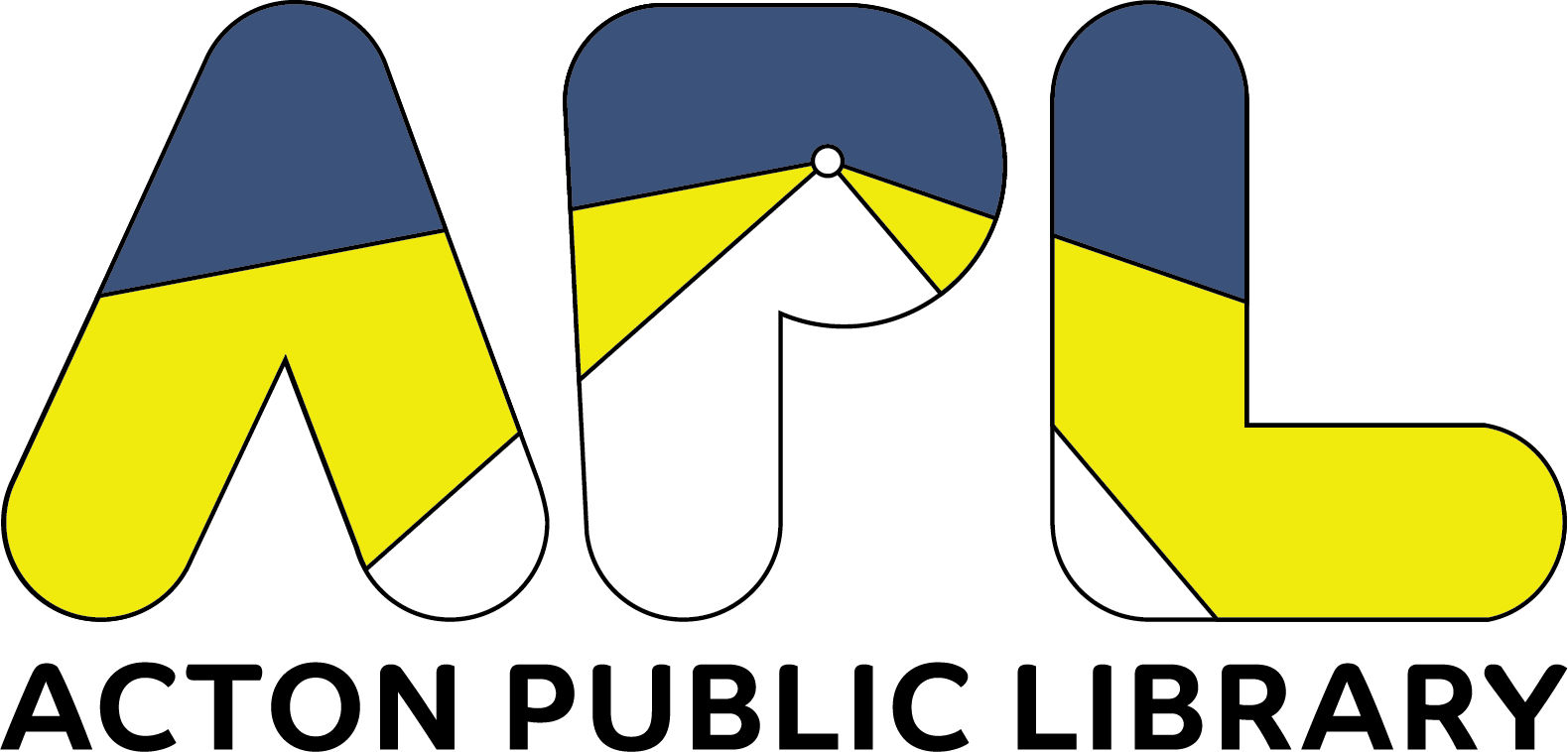 60 Old Boston Post Road Old Saybrook, CT 06475 (860)395-3184Acton Public Library Board of Trustees MeetingREGULAR MEETING AGENDATuesday, June 13, 2023 – 6:30 P.M.60 Old Boston Post RoadMain 2nd Floor Conference RoomClick here to access online meeting roomDial-in option: +1 929 205 6099Meeting ID: 827 5137 1999Call to Order/Pledge of AllegianceApproval of MinutesPublic CommentAcceptance of Financial ReportAcceptance of Non-Town Fund ReportAcceptance of Statistics ReportCorrespondencesLibrary Director’s ReportFriend’s ReportOld BusinessMemorial Day Parade DebriefTown emails: Nancy WalshNew BusinessCelebrate Saybrook Street Party 6/25:  possible participation  LJ Best Small-Town Library Nomination  AdjournmentContact actonlibrary@actonlibrary.org for meeting access password.